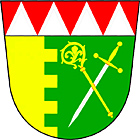 Obecní úřad DřevčiceDřevčice č.p. 73250 01  Brandýs nad Labem – Stará BoleslavOznámení počtu členů Zastupitelstva obce Dřevčicepro volební období 2022 - 2026 Obec Dřevčice v souladu s § 68 odst. 2 zákona č. 128/2000 Sb., o obcích (obecní zřízení), ve znění pozdějších předpisů oznamuje, že zastupitelstvo obce Dřevčice bude ve volebním období 
2022 – 2026 tvořit  11 zastupitelůO počtu členů rozhodlo Zastupitelstvo obce Dřevčice v souladu s § 67 obecního zřízení na svém 26 zasedání dne 14. dubna 2022 usnesením č. 26/2022.                                                                                  		       .......................................................                                                                                             		  Eva Šafarčiková                                                                                                		  starostka obceV Dřevčicích, dne 25. dubna 2022	Vyvěšeno:Sejmuto:												